		TECHNICKÝ LIST PT-1-17Datum aktualizace: 27.11.2015VENKOVNÍ SPORTOVNÍ POVRCHSYSTÉM NOVOFLOOR verze EGVenkovní sportovní povrch je souborem materiálů na bázi polyuretanových pryskyřic, který slouží k zhotovení pružných, vícevrstvých sportovních povrchů. Je určen k použití u otevřených objektů, takových jako jsou sportovní hřiště, lehkoatletické běžecké dráhy, tenisové kurty, cestičky atd. Může být položen na betonovém nebo asfaltobetonovém podloží. Podklad musí být proveden s odpovídajícím sklonem, který umožní odvádění vody.Pozitivy venkovního sportovního povrchu jsou: vysoká pružnost, dobré tlumení nárazové energie, vysoký součinitel tření, estetický vzhled, bezešvé provedení, odolnost vůči lehkoatletickým hřebům. Charakteristickou vlastností tohoto systému je, že se voda nehromadí na povrchu.Venkovní sportovní propustný povrch je proveden na bázi polyuretanových pryskyřic s vysokou odolností vůči proměnným atmosférickým podmínkám, včetně nízkých teplot a UV záření.Typické uložení vrstev sportovního povrchu systémem NOVOFLOOR verze EG znázorňuje nákres níže:1 – Podloží	2 – NOVOFLOOR P22 + gumový granulát SBR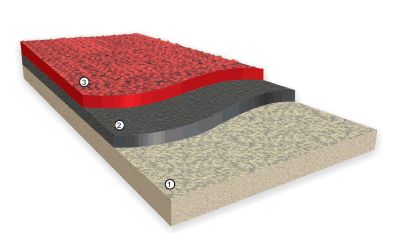 3 – NOVOFLOOR P22 + granulát EPDMElastický lak na čáry NOVOFLOOR P68Povrch NOVOFLOOR verze EG může být zhotovena na třech druzích podloží:1 – beton, impregnovaný NOVOFLOR P112 – asfalt, impregnovaný NOVOFLOOR P11A3 – stabilizační vrstva NOVOFLOOR ST Celková tloušťka venkovního sportovního povrchu NOVOFLOOR verze EG činí od 14 do 22 mm. Orientační opotřebení jednotlivých složek představuje tabulka níže(*) používat pouze u betonového podložíDalší informace:Montáž systému NOVOFLOOR EG na betonový podklad
Betonový podklad musí být zhotoven v souladu se stavební praxí, za použití příslušné izolace chránící proti průniku vlhkosti. Třída betonu musí být uzpůsobena předpokládanému zatížení povrchu, avšak nesmí být nižší než C16/20. Povrch musí být čistý, suchý (vlhkost betonu nesmí překračovat 7 %), drsný, bez prasklin a rýh. Podklad musí mít zhotovený spád řádu 1,0° pro odvod vody. Podklad penetrovat produktem NOVOFLOOR P11. Vrstvu povrchu lze pokládat již po 1 hodině od aplikace penetrace, avšak nejpozději po 24 hodinách. (jako alternativu lze použít směs lepidla NOVOFLOOR P 22 z 90% z acetonem)NOVOFLOOR P22 se vytvrzuje v důsledku působení vlhkosti obsažené ve vzduchu. Doba tuhnutí pojiva bezprostředně závisí na vlhkosti vzduchu. Při teplotě 20 °C lze další vrstvu pokládat po 24 hodinách (případně lajnování barvou NOVOFLOOR P68)Samotná aplikace musí probíhat v teplotách +5°C – 25°C, nesmí pršet a musí být vlhkost vzduchu do 70%. V případě jiných parametrů je pokládka možná, ale zvyšuje se riziko možných nežádoucích účinků jako je nepřichycení materiálu k podkladu, možné drolení povrchu atd… 
V případě nedodržení výše uvedených podmínek, výrobce nenese odpovědnost za případné reklamace.
Efektivita našich systémů je výsledkem laboratorních zkoušek a mnohaletých zkušeností. Údaje obsažené v tomto materiálu jsou v souladu s aktuálním stavem znalostí o našich výrobcích a možnostech jejich uplatnění. Zaručujeme vysokou kvalitu pod podmínkou, že jsou splněny naše instrukce a že je práce prováděna v souladu se zásadami dobrého řemesla. Nutné je provedení zkušebního položení výrobku s ohledem na potencionálně odlišné chování výrobku s různými materiály. Neneseme odpovědnost, pokud na konečný výsledek práce měly vliv činitele, které se nacházejí mimo naši kontrolu.VRSTVASLOŽENÍMNOŽSTVÍ na kg/m2Základová (*)Novofloor P110,2 – 0,3Podložní (tloušťka cca 8 mm)- Novofloor P22- gumový granulát SBR (1  4 mm)1,15,2Vrchní, užitková (tloušťka cca 8 mm)- Novofloor P22- granulát EPDM (1 – 4 mm)1,67,8